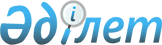 О внесении изменений в решение Усть-Каменогорского городского маслихата от 27 декабря 2018 года № 38/2-VI "О бюджете города Усть-Каменогорска на 2019-2021 годы"
					
			Утративший силу
			
			
		
					Решение Усть-Каменогорского городского маслихата Восточно-Казахстанской области от 25 июня 2019 года № 45/4-VI. Зарегистрировано Департаментом юстиции Восточно-Казахстанской области 3 июля 2019 года № 6047. Утратило силу - решением Усть-Каменогорского городского маслихата Восточно-Казахстанской области от 23 декабря 2019 года № 52/2-VI
      Сноска. Утратило силу - решением Усть-Каменогорского городского маслихата Восточно-Казахстанской области от 23.12.2019 № 52/2-VI (вводится в действие с 01.01.2020).

      Примечание РЦПИ.

      В тексте документа сохранена пунктуация и орфография оригинала.
      В соответствии со статьей 109 Бюджетного кодекса Республики Казахстан от 4 декабря 2008 года, подпунктом 1) пункта 1 статьи 6 Закона Республики Казахстан от 23 января 2001 года "О местном государственном управлении и самоуправлении в Республике Казахстан", решением Восточно-Казахстанского областного маслихата от 14 июня 2019 года № 30/329-VI "О внесении изменений и дополнений в решение Восточно-Казахстанского областного маслихата от 13 декабря 2018 года № 25/280-VI "Об областном бюджете на 2019-2021 годы" (зарегистрировано в Реестре государственной регистрации нормативных правовых актов за номером 6024), Усть-Каменогорский городской маслихат РЕШИЛ:
      1. Внести в решение Усть-Каменогорского городского маслихата от 27 декабря 2018 года № 38/2-VI "О бюджете города Усть-Каменогорска на 2019-2021 годы" (зарегистрировано в Реестре государственной регистрации нормативных правовых актов за номером 5-1-207, опубликовано в Эталонном контрольном банке нормативных правовых актов Республики Казахстан в электронном виде 16 января 2019 года) следующие изменения:
      пункт 1 изложить в следующей редакции:
      "1. Утвердить бюджет города на 2019-2021 годы согласно приложениям 1, 2 и 3 соответственно, в том числе на 2019 год в следующих объемах:
      1) доходы – 64 159 338,7 тысяч тенге:
      налоговые поступления – 20 703 638,7 тысяч тенге;
      неналоговые поступления – 1 024 924,6 тысяч тенге;
      поступления от продажи основного капитала – 5 514 934,4 тысяч тенге;
      поступления трансфертов – 36 915 841,0 тысяч тенге;
      2) затраты – 65 930 089,4 тысяч тенге;
      3) чистое бюджетное кредитование – -300 000,0 тысяч тенге:
      бюджетные кредиты – 0,0;
      погашение бюджетных кредитов – 300 000,0 тысяч тенге;
      4) сальдо по операциям с финансовыми активами – 142 996,0 тысяч тенге:
      приобретение финансовых активов – 145 986,0 тысяч тенге;
      поступления от продажи финансовых активов государства – 2 990,0 тысяч тенге;
      5) дефицит (профицит) бюджета – -1 613 746,7 тысяч тенге;
      6) финансирование дефицита (использование профицита) бюджета – 1 613 746,7 тысяч тенге;
      поступление займов – 7 188 893,8 тысяч тенге;
      погашение займов – 5 577 690,4 тысяч тенге;
      используемые остатки бюджетных средств – 2 543,3 тысяч тенге.";
      пункт 4 изложить в следующей редакции:
      "4. Принять к исполнению нормативы распределения доходов на 2019 год, в соответствии с решением Восточно-Казахстанского областного маслихата от 14 июня 2019 года № 30/329-VI "О внесении изменений и дополнений в решение Восточно-Казахстанского областного маслихата от 13 декабря 2018 года № 25/280-VI "Об областном бюджете на 2019-2021 годы" (зарегистрировано в Реестре государственной регистрации нормативных правовых актов за номером 6024):
      1) индивидуальный подоходный налог с доходов, облагаемых у источника выплаты – 27,1 %;
      2) социальный налог – 27,1 %.";
      приложение 1 к указанному решению изложить в новой редакции согласно приложению к настоящему решению.
      2. Настоящее решение вводится в действие с 1 января 2019 года. Бюджет города Усть-Каменогорска на 2019 год
					© 2012. РГП на ПХВ «Институт законодательства и правовой информации Республики Казахстан» Министерства юстиции Республики Казахстан
				
      Председатель сессии

М. Бахыт

      Секретарь городского маслихата

А. Светаш
Приложение к решению 
Усть-Каменогорского 
городского маслихата 
от 25 июня 2019 года 
№ 45/4-VIПриложение 1 к решению 
Усть-Каменогорского 
городского маслихата 
от 27 декабря 2018 года 
№ 38/2-VI
Категория
Категория
Категория
Категория
Всего доходы (тысяч тенге)
Класс
Класс
Класс
Всего доходы (тысяч тенге)
Подкласс
Подкласс
Всего доходы (тысяч тенге)
Наименование
Всего доходы (тысяч тенге)
1
2
3
4
5
I. ДОХОДЫ
64 159 338,7
1
Налоговые поступления
20 703 638,7
01
Подоходный налог
8 323 039,3
2
Индивидуальный подоходный налог
8 323 039,3
03
Социальный налог
4 911 577,4
1
Социальный налог
4 911 577,4
04
Налоги на собственность
5 883 690,0
1
Налоги на имущество
3 413 037,0
3
Земельный налог
668 061,0
4
Налог на транспортные средства
1 802 317,0
5
Единый земельный налог
275,0
05
Внутренние налоги на товары, работы и услуги
1 103 461,0
2
Акцизы
244 738,0
3
Поступления за использование природных и других ресурсов
215 000,0
4
Сборы за ведение предпринимательской и профессиональной деятельности 
621 723,0
5
Налог на игорный бизнес
22 000,0
07
Прочие налоги
294,0
1
Прочие налоги
294,0
08
Обязательные платежи, взимаемые за совершение юридически значимых действий и (или) выдачу документов уполномоченными на то государственными органами или должностными лицами
481 577,0
1
Государственная пошлина
481 577,0
2
Неналоговые поступления
1 024 924,6
01
Доходы от государственной собственности
183 404,0
1
Поступления части чистого дохода государственных предприятий
1 269,0
4
Доходы на доли участия в юридических лицах, находящиеся в государственной собственности
64,0
5
Доходы от аренды имущества, находящегося в государственной собственности
182 071,0
03
Поступления денег от проведения государственных закупок, организуемых государственными учреждениями, финансируемыми из государственного бюджета
10 350,0
1
Поступления денег от проведения государственных закупок, организуемых государственными учреждениями, финансируемыми из государственного бюджета
10 350,0
04
Штрафы, пени, санкции, взыскания, налагаемые государственными учреждениями, финансируемыми из государственного бюджета, а также содержащимися и финансируемыми из бюджета (сметы расходов) Национального Банка Республики Казахстан 
8 215,0
1
Штрафы, пени, санкции, взыскания, налагаемые государственными учреждениями, финансируемыми из государственного бюджета, а также содержащимися и финансируемыми из бюджета (сметы расходов) Национального Банка Республики Казахстан
8 215,0
06
Прочие неналоговые поступления
822 955,6
1
Прочие неналоговые поступления
822 955,6
3
Поступления от продажи основного капитала
5 514 934,4
01
Продажа государственного имущества, закрепленного за государственными учреждениями
5 294 934,4
1
Продажа государственного имущества, закрепленного за государственными учреждениями
5 294 934,4
03
Продажа земли и нематериальных активов
220 000,0
1
Продажа земли 
169 000,0
2
Продажа нематериальных активов
51 000,0
4
Поступления трансфертов 
36 915 841,0
02
Трансферты из вышестоящих органов государственного управления
36 915 841,0
2
Трансферты из областного бюджета
36 915 841,0
Функциональная группа
Функциональная группа
Функциональная группа
Функциональная группа
Всего затраты (тысяч тенге)
Администратор бюджетных программ
Администратор бюджетных программ
Администратор бюджетных программ
Всего затраты (тысяч тенге)
Бюджетная программа
Бюджетная программа
Всего затраты (тысяч тенге)
Наименование
Всего затраты (тысяч тенге)
1
2
3
4
5
II. ЗАТРАТЫ
65 930 089,4
01
Государственные услуги общего характера
803 557,1
112
Аппарат маслихата района (города областного значения)
33 601,6
001
Услуги по обеспечению деятельности маслихата района (города областного значения)
32 952,6
003
Капитальные расходы государственного органа
649,0
122
Аппарат акима района (города областного значения)
259 680,0
001
Услуги по обеспечению деятельности акима района (города областного значения)
224 737,6
003
Капитальные расходы государственного органа
34 942,4
452
Отдел финансов района (города областного значения)
131 223,4
001
Услуги по реализации государственной политики в области исполнения бюджета и управления коммунальной собственностью района (города областного значения)
57 426,7
003
Проведение оценки имущества в целях налогообложения
16 319,2
010
Приватизация, управление коммунальным имуществом, постприватизационная деятельность и регулирование споров, связанных с этим 
1 080,0
028
Приобретение имущества в коммунальную собственность
56 397,5
453
Отдел экономики и бюджетного планирования района (города областного значения)
154 057,7
001
Услуги по реализации государственной политики в области формирования и развития экономической политики, системы государственного планирования
152 161,7
004
Капитальные расходы государственного органа
1 000,0
061
Экспертиза и оценка документации по вопросам бюджетных инвестиций и государственно-частного партнерства, в том числе концессии
896,0
458
Отдел жилищно-коммунального хозяйства, пассажирского транспорта и автомобильных дорог района (города областного значения)
74 894,4
001
Услуги по реализации государственной политики на местном уровне в области жилищно-коммунального хозяйства, пассажирского транспорта и автомобильных дорог
74 894,4
467
Отдел строительства района (города областного значения)
150 100,0
040
Развитие объектов государственных органов
150 100,0
02
Оборона
34 652,0
122
Аппарат акима района (города областного значения)
34 652,0
005
Мероприятия в рамках исполнения всеобщей воинской обязанности
34 652,0
03
Общественный порядок, безопасность, правовая, судебная, уголовно-исполнительная деятельность
136 529,5
458
Отдел жилищно-коммунального хозяйства, пассажирского транспорта и автомобильных дорог района (города областного значения)
109 632,6
021
Обеспечение безопасности дорожного движения в населенных пунктах
109 632,6
499
Отдел регистрации актов гражданского состояния района (города областного значения)
26 896,9
001
Услуги по реализации государственной политики на местном уровне в области регистрации актов гражданского состояния
26 896,9
04
Образование
19 452 292,2
464
Отдел образования района (города областного значения)
16 857 168,8
001
Услуги по реализации государственной политики на местном уровне в области образования 
36 127,0
003
Общеобразовательное обучение
10 846 267,1
005
Приобретение и доставка учебников, учебно-методических комплексов для государственных учреждений образования района (города областного значения)
421 414,0
006
Дополнительное образование для детей 
781 768,0
009
Обеспечение деятельности организаций дошкольного воспитания и обучения
1 943 780,0
015
Ежемесячная выплата денежных средств опекунам (попечителям) на содержание ребенка-сироты (детей-сирот), и ребенка (детей), оставшегося без попечения родителей
115 488,0
022
Выплата единовременных денежных средств казахстанским гражданам, усыновившим (удочерившим) ребенка (детей)-сироту и ребенка (детей), оставшегося без попечения родителей
2 706,0
023
Методическая работа
69 961,0
040
Реализация государственного образовательного заказа в дошкольных организациях образования
2 274 850,0
067
Капитальные расходы подведомственных государственных учреждений и организаций
364 807,7
465
Отдел физической культуры и спорта района (города областного значения)
191 201,7
017
Дополнительное образование для детей и юношества по спорту
191 201,7
467
Отдел строительства района (города областного значения)
2 403 921,7
024
Строительство и реконструкция объектов начального, основного среднего и общего среднего образования
2 403 921,7
06
Социальная помощь и социальное обеспечение
2 376 496,1
451
Отдел занятости и социальных программ района (города областного значения)
2 329 925,1
001
Услуги по реализации государственной политики на местном уровне в области обеспечения занятости и реализации социальных программ для населения
92 919,5
002
Программа занятости
450 634,2
004
Оказание социальной помощи на приобретение топлива специалистам здравоохранения, образования, социального обеспечения, культуры, спорта и ветеринарии в сельской местности в соответствии с законодательством Республики Казахстан
2 873,0
005
Государственная адресная социальная помощь
395 721,0
006
Оказание жилищной помощи
15 900,0
007
Социальная помощь отдельным категориям нуждающихся граждан по решениям местных представительных органов
568 580,0
010
Материальное обеспечение детей-инвалидов, воспитывающихся и обучающихся на дому
12 272,0
011
Оплата услуг по зачислению, выплате и доставке пособий и других социальных выплат
8 413,0
013
Социальная адаптация лиц, не имеющих определенного местожительства
85 490,4
015
Территориальные центры социального обслуживания пенсионеров и инвалидов
292 226,4
017
Обеспечение нуждающихся инвалидов обязательными гигиеническими средствами и предоставление услуг специалистами жестового языка, индивидуальными помощниками в соответствии с индивидуальной программой реабилитации инвалида
140 944,4
023
Обеспечение деятельности центров занятости населения
103 259,0
028
Услуги лицам из групп риска, попавшим в сложную ситуацию вследствие насилия или угрозы насилия
2 419,0
050
Обеспечение прав и улучшение качества жизни инвалидов в Республике Казахстан
156 315,2
054
Размещение государственного социального заказа в неправительственных организациях
1 958,0
464
Отдел образования района (города областного значения)
46 571,0
008
Социальная поддержка обучающихся и воспитанников организаций образования очной формы обучения в виде льготного проезда на общественном транспорте (кроме такси) по решению местных представительных органов
30 000,0
030
Содержание ребенка (детей), переданного патронатным воспитателям
16 571,0
07
Жилищно-коммунальное хозяйство
31 123 428,7
458
Отдел жилищно-коммунального хозяйства, пассажирского транспорта и автомобильных дорог района (города областного значения)
5 099 367,5
002
Изъятие, в том числе путем выкупа земельных участков для государственных надобностей и связанное с этим отчуждение недвижимого имущества
182 606,2
003
Организация сохранения государственного жилищного фонда
88 044,2
015
Освещение улиц в населенных пунктах
699 619,6
016
Обеспечение санитарии населенных пунктов
73 349,1
017
Содержание мест захоронений и захоронение безродных
16 428,5
018
Благоустройство и озеленение населенных пунктов
1 856 641,3
028
Развитие коммунального хозяйства
908,6
029
Развитие системы водоснабжения и водоотведения 
423 932,4
033
Проектирование, развитие и (или) обустройство инженерно-коммуникационной инфраструктуры
1 000,0
048
Развитие благоустройства городов и населенных пунктов
634 505,0
058
Развитие системы водоснабжения и водоотведения в сельских населенных пунктах
1 122 332,6
467
Отдел строительства района (города областного значения)
25 974 519,4
003
Проектирование и (или) строительство, реконструкция жилья коммунального жилищного фонда
7 978 525,8
004
Проектирование, развитие и (или) обустройство инженерно-коммуникационной инфраструктуры
16 879 067,4
007
Развитие благоустройства городов и населенных пунктов
376 856,0
025
Приобретение инженерно-коммуникационной инфраструктуры
177 055,5
098
Приобретение жилья коммунального жилищного фонда
563 014,7
491
Отдел жилищных отношений района (города областного значения)
49 541,8
001
Услуги по реализации государственной политики на местном уровне в области жилищного фонда
47 541,8
005
Организация сохранения государственного жилищного фонда
2 000,0
08
Культура, спорт, туризм и информационное пространство
856 826,6
455
Отдел культуры и развития языков района (города областного значения)
425 835,6
001
Услуги по реализации государственной политики на местном уровне в области развития языков и культуры
25 929,0
003
Поддержка культурно-досуговой работы
202 892,7
006
Функционирование районных (городских) библиотек
162 024,4
007
Развитие государственного языка и других языков народа Казахстана
34 989,5
456
Отдел внутренней политики района (города областного значения)
165 322,7
001
Услуги по реализации государственной политики на местном уровне в области информации, укрепления государственности и формирования социального оптимизма граждан
36 026,7
002
Услуги по проведению государственной информационной политики
86 951,0
003
Реализация мероприятий в сфере молодежной политики
42 345,0
465
Отдел физической культуры и спорта района (города областного значения)
265 668,3
001
Услуги по реализации государственной политики на местном уровне в сфере физической культуры и спорта
23 140,3
005
Развитие массового спорта и национальных видов спорта 
198 320,0
006
Проведение спортивных соревнований на районном (города областного значения) уровне
16 511,0
007
Подготовка и участие членов сборных команд района (города областного значения) по различным видам спорта на областных спортивных соревнованиях
27 697,0
10
Сельское, водное, лесное, рыбное хозяйство, особо охраняемые природные территории, охрана окружающей среды и животного мира, земельные отношения
135 353,8
463
Отдел земельных отношений района (города областного значения)
59 171,6
001
Услуги по реализации государственной политики в области регулирования земельных отношений на территории района (города областного значения)
59 171,6
474
Отдел сельского хозяйства и ветеринарии района (города областного значения)
76 182,2
001
Услуги по реализации государственной политики на местном уровне в сфере сельского хозяйства и ветеринарии
41 716,2
005
Обеспечение функционирования скотомогильников (биотермических ям)
1 900,0
007
Организация отлова и уничтожения бродячих собак и кошек
13 000,0
008
Возмещение владельцам стоимости изымаемых и уничтожаемых больных животных, продуктов и сырья животного происхождения
1 652,0
012
Проведение мероприятий по идентификации сельскохозяйственных животных
3 074,0
013
Проведение противоэпизоотических мероприятий
14 840,0
11
Промышленность, архитектурная, градостроительная и строительная деятельность
214 685,9
467
Отдел строительства района (города областного значения)
162 017,6
001
Услуги по реализации государственной политики на местном уровне в области строительства
162 017,6
468
Отдел архитектуры и градостроительства района (города областного значения)
52 668,3
001
Услуги по реализации государственной политики в области архитектуры и градостроительства на местном уровне
52 668,3
12
Транспорт и коммуникации
8 680 113,9
458
Отдел жилищно-коммунального хозяйства, пассажирского транспорта и автомобильных дорог района (города областного значения)
8 615 427,8
022
Развитие транспортной инфраструктуры
5 505 571,4
023
Обеспечение функционирования автомобильных дорог
1 659 856,4
024
Организация внутрипоселковых (внутригородских), пригородных и внутрирайонных общественных пассажирских перевозок
250 000,0
045
Капитальный и средний ремонт автомобильных дорог районного значения и улиц населенных пунктов
1 200 000,0
467
Отдел строительства района (города областного значения)
64 686,1
080
Строительство специализированных центров обслуживания населения
64 686,1
13
Прочие
1 390 170,3
452
Отдел финансов района (города областного значения)
107 730,0
012
Резерв местного исполнительного органа района (города областного значения) 
107 730,0
458
Отдел жилищно-коммунального хозяйства, пассажирского транспорта и автомобильных дорог района (города областного значения)
645 414,0
043
Развитие инженерной инфраструктуры в рамках Программы развития регионов до 2020 года
645 414,0
464
Отдел образования района (города областного значения)
579 957,0
096
Выполнение государственных обязательств по проектам государственно-частного партнерства
579 957,0
469
Отдел предпринимательства района (города областного значения)
57 069,3
001
Услуги по реализации государственной политики на местном уровне в области развития предпринимательства
41 909,3
003
Поддержка предпринимательской деятельности
15 000,0
004
Капитальные расходы государственного органа
160,0
14
Обслуживание долга
44 166,4
452
Отдел финансов района (города областного значения)
44 166,4
013
Обслуживание долга местных исполнительных органов по выплате вознаграждений и иных платежей по займам из областного бюджета
44 166,4
15
Трансферты
681 816,9
452
Отдел финансов района (города областного значения)
681 816,9
006
Возврат неиспользованных (недоиспользованных) целевых трансфертов
59 166,9
024
Целевые текущие трансферты из нижестоящего бюджета на компенсацию потерь вышестоящего бюджета в связи с изменением законодательства
622 650,0
III. ЧИСТОЕ БЮДЖЕТНОЕ КРЕДИТОВАНИЕ
-300 000,0
Бюджетные кредиты
0,0
5
Погашение бюджетных кредитов
300 000,0
01
Погашение бюджетных кредитов
300 000,0
1
Погашение бюджетных кредитов, выданных из государственного бюджета
300 000,0
IV. САЛЬДО ПО ОПЕРАЦИЯМ С ФИНАНСОВЫМИ АКТИВАМИ
142 996,0
Приобретение финансовых активов
145 986,0
458
Отдел жилищно-коммунального хозяйства, пассажирского транспорта и автомобильных дорог района (города областного значения)
145 986,0
065
Формирование или увеличение уставного капитала юридических лиц
145 986,0
Поступления от продажи финансовых активов государства
2 990,0
V. ДЕФИЦИТ (ПРОФИЦИТ) БЮДЖЕТА 
-1 613 746,7
VI. ФИНАНСИРОВАНИЕ ДЕФИЦИТА БЮДЖЕТА (ИСПОЛЬЗОВАНИЕ ПРОФИЦИТА)
1 613 746,7
7
Поступления займов
7 188 893,8
01
Внутренние государственные займы
7 188 893,8
2
Договоры займа
7 188 893,8
16
Погашение займов
5 577 690,4
452
Отдел финансов района (города областного значения)
5 577 690,4
008
Погашение долга местного исполнительного органа перед вышестоящим бюджетом
5 577 690,4
8
Используемые остатки бюджетных средств
2 543,3
01
Остатки бюджетных средств
2 543,3
1
Свободные остатки бюджетных средств
2 543,3